МКУ «Управление образования администрации Саянского района»план работы на февраль 2018 годРуководитель  управления образования 							Е.В. Рябцева  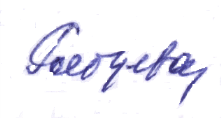 №п/пмероприятиясрокиответственныеОрганизация приема в первый класс на 2018-2019уч. годС 01.02.2018г.Руководители ООСеминар – совещание специалистов, для проведения ЕГЭ:члены ГЭК;технические специалисты 01.02.2018г.-03.02.2018г.01.02.2018, 05.02.2018г.Атаскевич И.Э.Никишина Н.Г.Межведомственное мероприятие – акция «Большое родительское собрание»01.02.2018 – 15.02.2018г.Боровик Е.В.Руководители ООКруглый стол «Эффективные приёмы формирования метапредметных результатов обучения» 01.02.2018гСазанович С.М.методкабинетУчастие в зональных соревнованиях по баскетболу:девушки02.02.2018 - 04.02.2018г.Боровик Е.В.Конкурс бизнес-проектов в рамках реализации ДООП «Своё дело»02.02.2018г.Финк Е.А.Участие в финальных соревнованиях по хоккею	05.02.2018 - 08.02.2018г.Боровик Е.ВСтатистический отчет 1 - ДОПДо 05.02.2018г. Боровик Е.В.Руководители ООМуниципальный этап конкурса «Учитель года 2018»05.02.2018г.-02.03.2018г.Сазанович С.М.Организация участия школьников в Региональном этапе всероссийской олимпиады школьников:обществознание;экология;технология05.02.2018г. -06.02.2018г.07.02.2018г. -08.02.2018г.14.02.2018г. - 15.02.2018г.Абашева Е.А.;Руководители ООВыездное заседание совета руководителей09.02.2018г.Рябцева Е.В.Никишина Н.Г.Мониторинг оценки эффективности деятельности в сфере профилактики безнадзорности и правонарушенийДо 10.02.2018г.Боровик Е.В.Участие в финальных соревнованиях по лыжным гонкам	12.02.2018 - 14.02.2018г.Боровик Е.В.,Организация и проведение КДР 4 (групповой проект)15.02.2018Атаскевич И.Э.Руководители ООУчастие в зональных соревнованиях по волейболу (юноши) 16.02.2018г. – 18.02.2018г.Боровик Е.В.Районная Медиашкола16.02.2018г.Финк Е.А. Семинар - совещание зам. директоров по УВР и победителей школьного этапа конкурса «Учитель года 2018» «Значение профессиональных конкурсов в формирование педагогических компетенций учителя» 19.02.2018г.Сазанович С.М.Окружной семинар - совещание «Новая образовательная среда для достижения новых образовательных результатов» 21.02.2018г.Управление образования,Руководители ООСеминар практикум «Организация диагностических процедур по оценке сформированности УУД. Работа с полученными результатами».30.02.2018г.Сазанович. С.М.методкабинетОбразовательные события, приуроченных к государственным и национальным праздникам РФ, памятным датам и событиям российской истории и культуры:Образовательные события, приуроченных к государственным и национальным праздникам РФ, памятным датам и событиям российской истории и культуры:Образовательные события, приуроченных к государственным и национальным праздникам РФ, памятным датам и событиям российской истории и культуры:День разгрома советскими войсками немецко-фашистских войск в Сталинградской битве (1943 г.) 02.02.2018г.Руководители ООДень российской науки08.02.2018г. Руководители ООДень памяти о россиянах, исполнявших служебный долг за пределами Отечества15.02.2018г.Руководители ООМеждународный день родного языка21.02.2018г.Руководители ООМуниципальный этап соревнований по волейболу (юноши, девушки)По дополнительному графикуБоровик Е.В.Ведение банков  данных:о детях систематически пропускающих учебные занятия без уважительной причины;совершивших правонарушения и  преступления;испытавших жестокое обращение.  В течение месяцаБоровик Е.В.Мониторинг посещаемости и заболеваемости  в ДОУ, ООЕжедневноБоровик Е.В.Топоркова Т.В.Работа с базой АИС «Прием заявлений в учреждения дошкольного образования»ЕжедневноТопоркова Т.В.Мониторинг движения транспортных средствЕжедневноОстрецова Н.Ю.Районные методические объединения (дистанционно)В течение месяцаСазанович С.М., методкабинетОткрытые занятия педагогов тьюторской группы №1В течение месяца Сазанович С.М., методкабинетМуниципальный этап творческого фестиваля «Таланты без границ» (очно-заочный)В течение месяцаФинк Е.А. Муниципальный этап краевого конкурса социальных инициатив «Мой край – мое дело»  (очно-заочный)В течение месяцаФинк Е.А. Руководители ООМуниципальный этап конкурса «Знатоки правил дорожного движения»В течение месяцаФинк Е.А. Координация деятельности Экспертного совета по информации системы образования и воспитания при Временной комиссии Совета ФедерацииВ течение месяцаНикишина Н.Г.Информационно-методическое сопровождение деятельности и координация деятельности ОУ по аттестации педагогических и руководящих работниковВ течение месяцаСазанович С.М.Руководители РМОИнформационно-методическое сопровождение деятельности окружных тьюторских групп по введению ФГОС.  В течение месяцаСазанович С.М.Годовой статистический отчет о материально – технической и информационной базе, финансово – экономической деятельности общеобразовательной организации (ф. ОО-2)В течение месяцаСпециалисты управления образованияРабота с базой РИС;назначение на экзамены (ОГЭ);формирование общего списка участников ОГЭВ течение месяцаАтаскевич И.Э.Предоставление организационно-территориальных схем по обязательным предметам ОГЭВ течение месяцаАтаскевич И.Э.Корректировка базы «Одаренные дети»В течение месяцаАбашева Е.А.Формирование заказа ОУ на учебники на 2018-2019 уч. г.Формирование муниципальной базы данных имеющихся учебников в ОУ  В течение месяцаСенченко О.И., руководители ОУРабота  с базой  КИАСУО- 4 (Краевая информационно-аналитическая система управления образования)В течение месяцаАтаскевич И.Э.Организация участия педагогов района в краевых семинарах, конференциях, форумахВ течение месяцаСпециалисты, методисты управления образованияРабота с архивом (устранение предписания)В течение месяцаНикишина Н.Г. Новикова Н.А.Здрестова Л.Н.Внесение информации (изменений) на официальный сайт bus.govПо мере необходимостиСенченко О.И.Рассмотрение обращений, писем, жалоб граждан, относящихся к компетенции управления, подготовка ответов по письмам граждан, служебные документыПо мере необходимостиНовикова Н.А.Никишина Н.Г. 